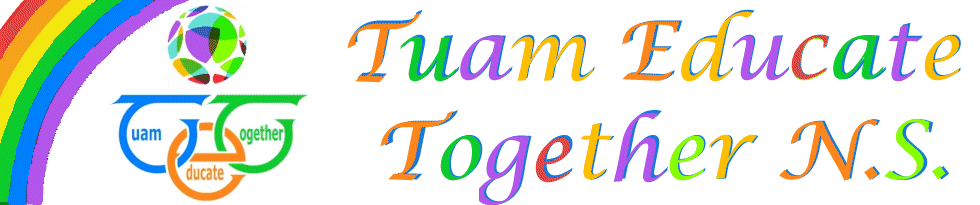 Board of Management Agreed reportMeeting 7, October 7th, 2021Enrollments confirmed at 178-One developing post granted.Interview will take place in October for Maternity Leave and PORSNA appeal submitted for a 2nd time.Policies ratified: Child Protection and Anti Bullying Finances presented to the boardParents Association report presented